Year 5 Newsletter - Autumn Term 2022Welcome to Year 5Welcome back to a new school year at Lidget Green Primary School. We are looking forward to working with you to support your child/children in their learning journey this academic year. Our topic for the first half term is a History topic, where we will be looking at ‘Conflict’ throughout history with a focus on World War 2. Our class text links into this topic and is called ‘Friend or Foe’ by Michael Morpurgo.What happens on each day?What happens on each day?DayActivityMondayTuesdayP.E (5S 5N 5C)WednesdayHand in Homework*ThursdayP.E. (5N, 5C 5S)Times table testFridaySpelling test Homework given out**Homework will be given once we are settled into our new routines. In the meantime, please ensure your child reads regularly and practises times tables and spellings.*Homework will be given once we are settled into our new routines. In the meantime, please ensure your child reads regularly and practises times tables and spellings.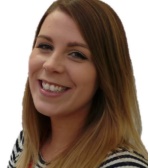 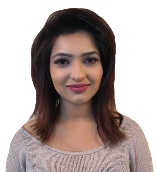 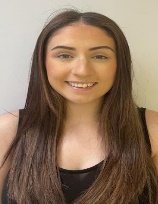 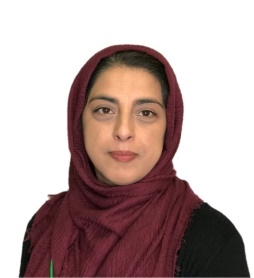 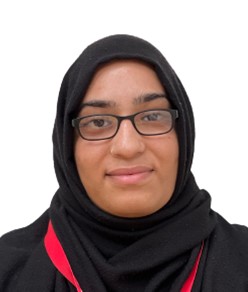 Mrs ClaytonTeacher, 5CMiss NoorTeacher 5NMiss SaleTeacher 5CMrs MirTeaching AssistantMrs ZamanTeaching Assisstant